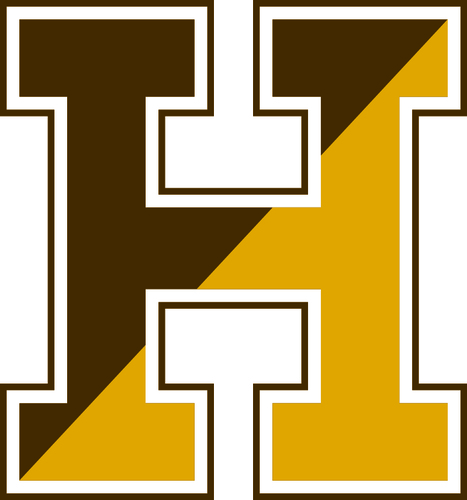 AnnouncementsWednesday, October 26, 2016Please pause for a brief moment of silence…Please rise for the Pledge of Allegiance…During lunches today and this week:VIP Club will be selling tickets every day this week during all three lunches to raise funds for VIP activities. Enter your chance to win an iPod. Tickets are 1 for $1 and 3 for $2. Hillie Nation is giving back to the community again: The Haverhill High School Art Department is holding an extraordinary event called “Empty Bowls” tomorrow Thursday from 5:30 to 7:30. Purchase a bowl made by one of our own Hillie Artists that evening filled with homemade soup and bread and that donation will go to the Emmaus House to help those in need. Tickets are being sold at all three lunches and the night of the event! Nice job Hillie nation for giving back to your community again!Also during lunch at our Hillies Shop:  For this week only, buy a pair of flip flops for $10 and get a FREE “Way to Go Thumbs Up for Haverhill Hillies!” Remember your Hillies Shop is open every day from 8:15 to 1:15. The iHelp center will be available every Thursday starting tomorrow during all lunches in the library! Students can sign up before Thursday in the Guidance Office and a pass will be sent to their first period class. The iHelp Center is a peer to peer mentoring program where students help students! For more information please see Miss Massahos in Guidance. Attention Seniors – College visits continue in the Guidance Department: Thursday: Suffolk UniversityMonday: Curry CollegeAgain Seniors - If you have any interest in hearing the opportunities please log into Naviance and request a student pass today!  Fall Internship Program: As a reminder, students taking Fall internships will have a mandatory class after school today Wednesday in Library Room 6VIP Team you will be meeting this Thursday the 27th after school.The AV Club will be meeting Friday October 28th at 2:10 in the TV Studio.  All are welcome.The Cyber Café Coffee Shop will be open for students and staff before school at 6:30 – please enter through the E parking lot entrance - and after school at 2:30 every day. Take a moment for yourself or meet up with some friends any day before or after school in the Cyber Café. The Bonfire will be held tonight! – Last opportunity to purchase tickets at the reduced price of $5.00 is today during lunch or $7.00 the tonight on the field. The Bonfire will be a great kickoff to celebrate the upcoming Division I North Tournament with the Hillies vs Everett on Saturday night at Trinity Stadium at 6:00 p.m. Please note that the Bonfire is from 7 to 9 this evening. Please be sure to coordinate your ride home for a prompt pick up at 9:00.Attention All Students: To ensure the safety of all and in our efforts to eliminate the congestion for those entering the field for the bonfire tonight and the stadium for the football game Saturday night, students will not be allowed to carry in backpacks, food or drinks on the field for the Bonfire or into the stadium during this Saturday nights football game.Also, Hillie Nation it is trick or treat night in Haverhill Saturday night so two quick reminders to: 1) take extra precaution driving through town to and from the game and 2) please remember there are no costumes allowed in the stadium. Thanking you all in advance for your cooperation.  Be kind to one another, make someone smile today and have a wonderful Wednesday Hillie Nation. REMINDERS /STANDARD ANNOUNCEMENTS Students must carry their ID’s on them at all times.Staff must wear their ID’s at all times. First period – period A – which is also homeroom - begins at 7:25.  For the safety and security of staff and students all doors with the exception of the Main Entrance are locked after 7:25 and students will be required to enter the building through the front entrance, by the Main Office and receive a tardy slip.  Students are not allowed through side or back doors at any point in the day and there will be consequences to students that open doors for them.  We do allow students to take drinks into their first period class. As a reminder, if you come in late, you will not be allowed to bring your beverage to class. Only water will be allowed. Yet another great benefit of coming in early and on time!This year Haverhill High School - in our efforts to reduce costs and reduce our carbon footprint- is offering the Student Handbook on line only for review.  This will eliminate using over 60,000 pages of paper for this one handbook. It is available on the front page of our HHS Webpage and on the Parent/Student Resources page. The signature page is also available for parents to print and return to us. Attention students who park in the student parking lots.  Your parking pass must be visible at all times. All passes should be placed on the inside of the windshield on the top left side where the oil sticker normally is placed. If you need a replacement pass, which will be at a cost, please see Mrs. Shaffer in the 200’s office.  Cars without a visible pass will be ticketed; and could result in loss of parking privileges.   Should someone park in your designated spot, please report it immediately to the 200’s office or Officer Mears in the F-Wing Office.Also, the Veteran’s Memorial Skating Rink, parking lot is only utilized after all HHS spots are full. Please do not park in their parking lot without a pass issued from the 200’s. Vehicles parked illegally may be towed.Hillies who walk back and forth to school: Please use sidewalks whenever possible.  Please do not cut through people’s yards as a short cut.  This is private property.  Thank you for your cooperation.When at all Hillie events including athletic events, the administration expects all Haverhill Hillies to represent the school as the great young men and women we know that you all are. That being said, any derogatory language or gestures at the opposing team, fans, or referees from our student section will be dealt with swiftly and severely. If a student is caught using profanity or gestures, they will be asked to leave immediately from the arena. Also, they may face school consequences the following day. Please show your Hillie Pride in appropriate ways!  Students always need a pass to go to the Nurses’ Office even if in-between classes-please get a pass from your teacher first. Please do not call your parents to be excused from school if you are ill. In order to receive an excused dismissal for illness you must go through the nurse’s office. While in the nurses office please do not use your cell phone at any time.  Students should not be in the halls after 1:40 for any reason with the exception of an emergency.  If this is the case, they must have a pass.Haverhill High School has a “No Tolerance” policy on hats, being worn in our school, at any time.  If a student is wearing a hat it will be confiscated and will not be returned until the end of the day.  As stated in our handbook hats/bandanas/or anything that is distractible for the educational process is not allowed.  The Cyber Café Coffee Shop will be open after school every day at 2:30 p.m. Students can purchase smoothies, assorted hot and cold beverages, assorted baked goods, snacks, sandwiches, and salads. 